Publicado en   el 21/10/2015 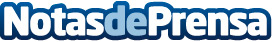 La EET y Schneider Electric renuevan su apuesta conjunta por la formación y la innovación Datos de contacto:Nota de prensa publicada en: https://www.notasdeprensa.es/la-eet-y-schneider-electric-renuevan-su Categorias: Finanzas Educación Cataluña Innovación Tecnológica http://www.notasdeprensa.es